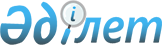 Туберкулезбен күрес жөнiндегi республикалық үйлестiру кеңесi туралы
					
			Күшін жойған
			
			
		
					Қазақстан Республикасы Үкіметінің 2003 жылғы 2 сәуірдегі N 317 қаулысы. Күші жойылды - ҚР Үкіметінің 2007 жылғы 21 желтоқсандағы N 1261 Қаулысымен

       Ескерту. ҚР Үкіметінің 2003 жылғы 2 сәуірдегі N 317 Қаулысының күші жойылды - ҚР Үкіметінің 2007 жылғы 21 желтоқсандағы   N 1261 Қаулысымен.       Қазақстан Республикасының Үкiметi қаулы етеді: 

      1. <*> 

       Ескерту. 1-тармақтың күші жойылды - ҚР Үкіметінің 2004.09.01. N 922   қаулысына . 

      2. "Қазақстан Республикасында халықты туберкулезден қорғаудың шұғыл шаралары туралы" Қазақстан Республикасы Үкiметiнiң 1998 жылғы 4 қыркүйектегi N 839  қаулысына (Қазақстан Республикасының ПҮКЖ-ы, 1998 ж., N 30, 265-құжат) мынадай өзгерiстер енгiзiлсiн: 

      1-тармақтағы "құрылып, 1 және 2-қосымшаларға сәйкес құрамы мен Кеңес туралы ереже бекiтiлсiн" деген сөздер мынадай редакцияда жазылсын: 

      "құрылсын". 

      6-тармақтың бiрiншi абзацы мынадай редакцияда жазылсын: "Қазақстан Республикасының Iшкi iстер министрлiгi, Әдiлет министрлігі, Денсаулық сақтау министрлігі"; 

      7, 8, 9, 12-тармақтарда: 

      "Бiлiм, мәдениет және денсаулық сақтау министрлiгi" деген сөздер "Денсаулық сақтау министрлігі" деген сөздермен ауыстырылсын; 

      10-тармақта "Ақпарат және қоғамдық келiсiм министрлiгi" деген сөздер "Мәдениет, ақпарат және қоғамдық келiсiм министрлiгi" деген сөздермен ауыстырылсын; 

      11-тармақ мынадай жаңа редакцияда жазылсын: 

      "Туберкулез ғылыми-зерттеу институты Қазақстан Республикасының туберкулез проблемалары ұлттық орталығы деп қайта аталсын"; 

      12-тармақтың "Білім, мәдениет және денсаулық сақтау министрлігі" деген сөздер "Денсаулық сақтау министрлігі" деген сөздермен ауыстырылсын. 

      3. Осы қаулы қол қойылған күнінен бастап күшіне енеді.        Қазақстан Республикасының 

      Премьер-Министрі 
					© 2012. Қазақстан Республикасы Әділет министрлігінің «Қазақстан Республикасының Заңнама және құқықтық ақпарат институты» ШЖҚ РМК
				